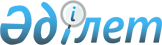 О внесении изменений в приказ Министра финансов Республики Казахстан от 17 марта 2015 года № 178 "Об утверждении Правил проведения электронного аукциона по продаже имущества банкрота и определении его организатора"Приказ Министра финансов Республики Казахстан от 11 января 2022 года № 22. Зарегистрирован в Министерстве юстиции Республики Казахстан 19 января 2022 года № 26560
      ПРИКАЗЫВАЮ:
      1. Внести в приказ Министра финансов Республики Казахстан от 17 марта 2015 года № 178 "Об утверждении Правил проведения электронного аукциона по продаже имущества банкрота и определении его организатора" (зарегистрирован в Реестре государственной регистрации нормативных правовых актов под № 10753) следующие изменения:
      преамбулу указанного приказа изложить в следующей редакции:
      "В соответствии с пунктом 1 статьи 99 Закона Республики Казахстан "О реабилитации и банкротстве" ПРИКАЗЫВАЮ:";
      в Правилах проведения электронного аукциона по продаже имущества банкрота, утвержденных указанным приказом:
      пункт 1 изложить в следующей редакции:
      "1. Настоящие Правила проведения электронного аукциона по продаже имущества банкрота (далее – Правила) разработаны в соответствии с Законом Республики Казахстан "О реабилитации и банкротстве" (далее – Закон) и определяют порядок проведения электронного аукциона по продаже имущества банкрота.";
      в пункте 2:
      подпункт 2) исключить;
      подпункт 18) изложить в следующей редакции:
      "18) платежный шлюз "электронного правительства" (далее – ПШЭП) – информационная система, автоматизирующая процессы передачи информации о проведении платежей в рамках оказания возмездных услуг, оказываемых в электронной форме;";
      пункты 3 и 4 изложить в следующей редакции:
      "3. Продажа имущества банкрота осуществляется банкротным управляющим в порядке, установленном настоящими Правилами, путем проведения электронного аукциона в соответствии с планом продажи имущества банкрота (далее – План продажи).
       4. Реализация имущества банкрота, пакеты акций (доля участия) которого отнесены к стратегическим объектам, осуществляется путем проведения электронного аукциона в соответствии с требованиями настоящих Правил после получения решения Правительства Республики Казахстан о выдаче разрешения на его отчуждение в соответствии с пунктом 5 статьи 188 Закона Республики Казахстан "О государственном имуществе".
      Реализация имущества банкрота, отнесенного к стратегическим объектам, в случае установления Правительством Республики Казахстан особых условий и порядка реализации имущественной массы, а также дополнительных требований к покупателям, осуществляется с учетом решения Правительства Республики Казахстан в соответствии с пунктом 7 статьи 187 Закона Республики Казахстан "О государственном имуществе".";
      пункты 7 и 8 изложить в следующей редакции:
      "7. План продажи составляется банкротным управляющим по форме согласно приложению 2 к настоящим Правилам на основании данных инвентаризации и оценки имущественной массы, а также на основании решения комитета кредиторов о выставлении имущества на электронный аукцион по балансовой стоимости.
      8. План продажи утверждается комитетом кредиторов должника, за исключением случая, предусмотренного пунктом 5 настоящих Правил.";
      пункт 15 исключить;
      пункт 16 изложить в следующей редакции:
      "16. После утверждения Плана продажи продавец не позднее двух рабочих дней обеспечивает внесение в базу данных на веб-портале реестра следующей информации по каждому лоту:
      1) фамилия, имя, отчество (если оно указано в документе, удостоверяющем личность) продавца;
      2) индивидуальный идентификационный номер (далее – ИИН) продавца;
      3) телефон и адрес продавца;
      4) наименование/фамилия, имя, отчество (если оно указано в документе, удостоверяющем личность) банкрота;
      5) ИИН или бизнес-идентификационный номер (далее – БИН) должника;
      6) юридический адрес банкрота;
      7) местонахождение объекта продажи;
      8) основной профиль деятельности банкрота;
      9) сведения об объекте продажи (наименование имущества, кадастровый номер недвижимого имущества, краткую характеристику, год выпуска/постройки, техническое состояние и другое);
      10) банковские реквизиты банкрота;
      11) дополнительная информация по решению продавца.
      Дополнительно к внесенной информации продавец обеспечивает включение в базу данных сканированных копий следующих документов:
      1) отчет об оценке объекта продажи (при его наличии) либо протокольное решение комитета кредиторов о согласии выставить имущество по балансовой стоимости c приложением акта инвентаризации;
      2) не менее 10 фотографий, позволяющих всесторонне и визуально оценить технические характеристики, внешний вид, выставляемого на электронный аукцион объекта продажи;
      3) План продажи, утвержденный комитетом кредиторов;
      4) протокол заседания комитета кредиторов об утверждении Плана продажи;
      5) правоустанавливающие документы объектов продажи, на основании которых возникают, изменяются и (или) прекращаются права на недвижимое имущество.
      Если реализуется имущество банкрота, отнесенного к стратегическим объектам, в базу данных включаются копии документов, установленных частью второй настоящего пункта и письменное согласование государственных органов на реализацию прав на имущество банкрота, полученное в порядке, установленном Правилами рассмотрения обращений собственников (правообладателей) стратегических объектов, реабилитационных или банкротных управляющих об обременении либо отчуждении стратегического объекта, утвержденными постановлением Правительства Республики Казахстан от 28 октября 2011 года № 1223 "Об утверждении Правил рассмотрения обращений собственников (правообладателей) стратегических объектов, реабилитационных или банкротных управляющих об обременении либо отчуждении стратегического объекта".";
      пункт 20 изложить в следующей редакции:
      "20. После внесения продавцом в базу данных сведений, установленных пунктом 19 настоящих Правил, организатор до публикации информационного сообщения о проведении электронного аукциона на веб-портале реестра, в течение одного рабочего дня с даты внесения сведений проверяет его на наличие ошибок и соответствие требованиям, установленным настоящими Правилами.";
      в пункте 22:
      абзац первый изложить в следующей редакции:
      "22. Информационное сообщение о проведении электронного аукциона содержит следующие сведения:";
      подпункт 4) изложить в следующей редакции:
      "4) фамилия, имя, отчество (если оно указано в документе, удостоверяющем личность) продавца;";
      подпункт 7) изложить в следующей редакции:
      "7) сведения об объекте продажи (наименование имущества, кадастровый номер недвижимого имущества, краткая характеристика, год выпуска/постройки, техническое состояние и другое);";
      пункты 23 и 24 изложить в следующей редакции:
      "23. После публикации информационного сообщения о проведении электронного аукциона организатор обеспечивает свободный доступ всем желающим к информации по лоту, размещенной на веб-портале реестра, продавец обеспечивает свободный доступ всем желающим к объекту продажи.
      24. Регистрация участников электронного аукциона производится на веб-портале реестра со дня публикации информационного сообщения о проведении электронного аукциона и заканчивается за два часа до начала электронного аукциона.";
      в пункте 25:
      часть четвертую изложить в следующей редакции: 
      "При наличии в информационном сообщении о проведении электронного аукциона особых условий или дополнительных требований, установленных законодательством Республики Казахстан к покупателям имущественной массы, участники электронного аукциона к электронной заявке прикрепляют сканированные копии документов, подтверждающих соответствие этим условиям и требованиям.";
      часть шестую изложить в следующей редакции:
      "Участники закрытого электронного аукциона к электронной заявке также прикрепляют сканированные копии документов, подтверждающих соответствие условиям и требованиям закрытого электронного аукциона.";
      пункт 30 изложить в следующей редакции:
      "30. При наличии в базе данных сведений о поступлении гарантийного взноса на счет организатора, веб-портал реестра осуществляет принятие электронной заявки и допуск участника к электронному аукциону. При отсутствии в базе данных сведений о поступлении гарантийного взноса на счет организатора, веб-портал реестра отклоняет электронную заявку участника.";
      абзац первый пункта 31 изложить в следующей редакции:
      "31. Основанием для отказа веб-порталом реестра в принятии электронной заявки является несоблюдение участником требований, указанных в пункте 25 настоящих Правил, а также непоступление гарантийного взноса на счет организатора:";
      пункт 36 изложить в следующей редакции:
      "36. Гарантийный взнос участника, победившего в электронном аукционе, перечисляется организатором на счет должника в течение трех рабочих дней со дня проведения электронного аукциона и относится в счет причитающихся платежей по договору купли-продажи.
      В остальных случаях, не предусмотренных настоящим пунктом, гарантийные взносы возвращаются организатором участникам в течение 3 (трех) рабочих дней со дня проведения электронного аукциона.
      Перечисление и возврат гарантийных взносов производятся организатором на основании электронного заявления, подписанного ЭЦП участника или продавца на веб-портале реестра.";
      подпункт 6) пункта 42 изложить в следующей редакции:
      "6) если на момент завершения электронного аукциона в 17:00 часов по времени города Нур-Султана победитель аукциона не определен, то победителем признается участник, последний подтвердивший свое желание приобрести лот, а электронный аукцион по данному лоту признается состоявшимся.";
      пункт 53 изложить в следующей редакции:
      "53. При отказе покупателем от подписания договора купли-продажи в срок, указанный в пункте 50 настоящих Правил, либо неисполнения или ненадлежащего исполнения покупателем обязательств по договору купли-продажи, либо не предоставления продавцу документов, указанных в пункте 52 настоящих Правил, гарантийный взнос продавцом не возвращается и подписывается акт об отмене результатов электронного аукциона, распечатываемый из веб-портала реестра.".
      2. Комитету государственных доходов Министерства финансов Республики Казахстан в установленном законодательством Республики Казахстан порядке обеспечить:
      1) государственную регистрацию настоящего приказа в Министерстве юстиции Республики Казахстан;
      2) размещение настоящего приказа на интернет-ресурсе Министерства финансов Республики Казахстан;
      3) в течение десяти рабочих дней после государственной регистрации настоящего приказа в Министерстве юстиции Республики Казахстан представление в Департамент юридической службы Министерства финансов Республики Казахстан сведений об исполнении мероприятий, предусмотренных подпунктами 1) и 2) настоящего пункта.
      3. Настоящий приказ вводится в действие по истечении десяти календарных дней после дня его первого официального опубликования.
					© 2012. РГП на ПХВ «Институт законодательства и правовой информации Республики Казахстан» Министерства юстиции Республики Казахстан
				
      Министр финансовРеспублики Казахстан

Е. Жамаубаев
